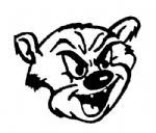 2016 5th Grade (Grizzlys) Report –Graham (Bill) Vickers
What a fun year we had in 5th Grade. I must commend our whole Club for the way we all supported each other to make sure we all got games played in the best spirit. Every week players were asked, and available, to assist with one of our other teams. It made getting the right numbers for up to four teams achievable.Thanks to all who played with the Grizzlys. We had a great bunch made up of varied experience levels and ages who all became part of our team. We even had a shot at making the play-offs with our last game. We had a very supportive and fair attitude throughout and there should be pride and satisfaction felt by every player.Liam Downing - our action man who was catcher all season, just because! Maurice Downing – first season baseballer who constantly improved, lovingly called dadDarren Matheson - ultra consistent at first base and with the bat. Not quite as fast as he thinksDave Erwin – reliable team man at all times. For any teamSteve Morris – another first season player who benefitted from practiceBailey Ceddia - returned after a few seasons off and really has potential to move upMax Mottl – yet another first season and was rapidly learning and improvingIllya Mastoris - the legend lives on….with so much enthusiasmBruce Ewens – always gave his all, at much cost to his bodyDave Warwick – season interrupted by injury but always busting to get out thereTrent Walker – short stint due to Army posting but fitted in perfectlyAlex John – provided something different during his few games over uni breakThanks too to those who scored and umpired for us, especially to Lee-Anne, who was our number one behind the net.I hope to see you all back around the Club again next season. Thanks for making it enjoyable.Bill Vickers